LIGHTING CONTROLSGenerally, lighting management will be carried out by presence and brightness detectors. The nature of the detectors, the number, the brightness, and time delay adjustment values ​​will be adapted to the premises and to the controlled lighting sources. Circuits will be properly subdivided so that only dark areas are lit during the day. All detectors must be adjustable by remote control.Principles of operation and material requirements1- Small Rooms Management:Automatic operation by presence and luminosity detectorTypical detector PD3N-1C for ceiling mounting (recessed or surface-mounted depending on the nature of the ceiling) of the BEG LUXOMAT brand or technically equivalent and will have the following characteristics: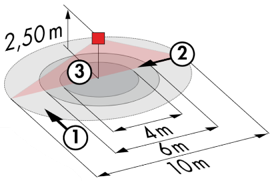 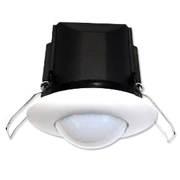 Degree / protection class: IP44, FC: IP54/Class II/CEDetection area: h=2,50 m: Ø 10 m across, 6 m towards, 4 m activity seatSwitching power: 2300W cos φ 1/1150VA cos φ 0.5, LED 300W maxiFollow-up time: 30 s to 30 min or pulse / Brightness: 10 to 2500 LuxApplications:  Toilets / Lockers rooms / Equipment rooms / Airlocks…Detector type PD9-M-1C-IP65-FC for flush ceiling mounting, brand BEG LUXOMAT or technically equivalent, with the following characteristics 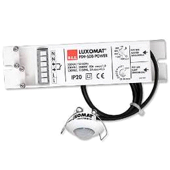 Protection class: Detection head: IP65/Class III/CE, Power supply IP20/Class II/CEDetection zones h=2.50 m: Ø 10 m across, Ø 6 m towards, Ø 4 m seatedSwitching power: 2300W cos φ 1/1150VA cos φ 0.5, LED 300W max Follow-up time: 15 s to 30 min or pulse / Brightness: 10 to 2000 LuxApplication: Showers2- Management of the administrative building and storages:An intelligent lighting management system will be installed in the premises concerned, ensuring that the light sources are completely switched off when not in use. The system will ensure the modularity of the installations, making it possible to easily modify the partitions, without having to intervene in the luminaires or the wiring, and will have to be scalable, making it possible to anticipate a possible extension to new installations. The principle will be based on an addressable DALI BUS. Commissioning and modifications will be carried out via dedicated programming software, connected locally, or via a WEB interface on the LAN or WLAN network and will be at the manufacturer’s expense. At the customer’s request, the system will allow, via a supervision, a complete control of the installations, a visualization of the lighting status and the reception of information for maintenance. The system will be autonomous or can be linked to the BMS by interfacing the DALI protocol to the BACnet protocol. Through the components connected to the BUS, this solution will provide the following characteristics:2.1- Management of Offices and Meeting Rooms  Occupancy management by presence or absence detection / Lighting variation, constant lighting thresholdUser" overrides by local PB or by "wireless" interface Creation of lighting scenarios and/or atmospheres in the meeting rooms for projection or videoconferencingControl of air renewal by information from presence sensors to the HVAC package2.2- Management of Circulation and Stairwells  Occupancy management by presence and luminosity detectionThe lighting management system will offer the possibility of creating an intelligent operation of the corridors, thus allowing energy savings. Only the occupied zone will be switched on at the regulatory value, and in anticipation, the upstream zone will be switched on at reduced power (10 / 20%) In the stairwells, this solution will ensure level by level operation	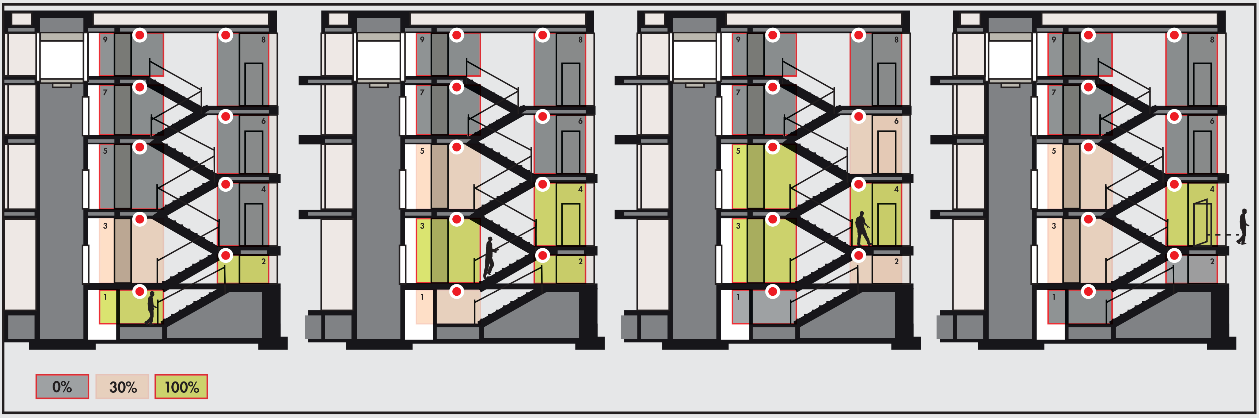 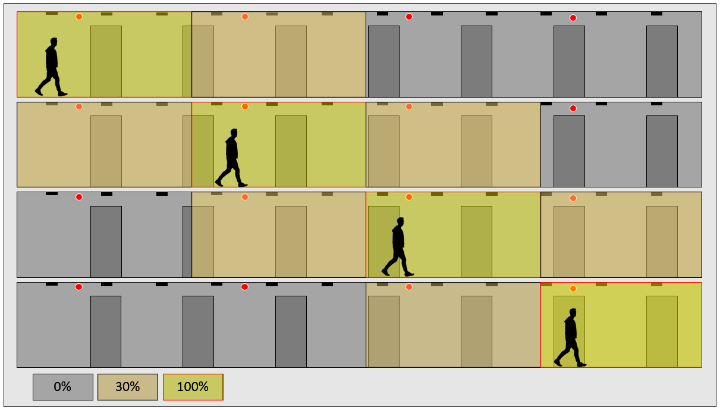 2.3- Dock management Occupancy management by presence and luminosity detectionLowering to 10% of the set point if the platform is unoccupied for a predefined time or permanently during operating hours 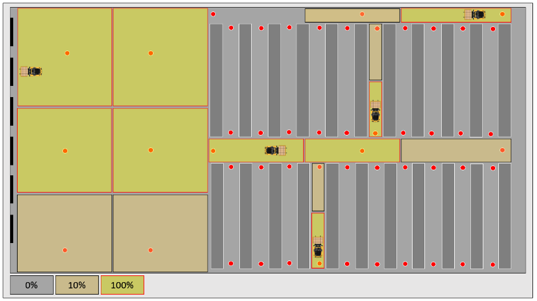 2.4- Management of loading zones, storage aisles and rack access routesOccupancy management by presence detection High Bay The lighting management system will offer the possibility of creating an intelligent operation of the access aisles to the racks and in the racks, thus allowing energy savings. Only the occupied zone will be switched on at the regulatory value, and in anticipation, the upstream zone will be switched on at reduced power (10 / 20%). In the event of prolonged activity in a rack, the traffic light will remain switched on to indicate the presence of a person in the rack.   The system selected will be the DALI-SYS of the brand BEG LUXOMAT or technically equivalent, comprising the following characteristics:DALI BUS power supply type PS-DALISYS-USB-REG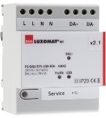 230V AC / 16V DC DALI BUS / 210mA / 300 m BUS maxUp to 64 participants on the BUS (DALI luminaires / Multi-sensors / PB interface…)8 control zones per power supply / 16 groups / 16 scenesDALI router type ROUTER-DALISYS-REG or ROUTER-DALISYS-BACnet-REG if attached to the BMS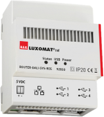 5V DC power supply (power supply included)LAN connection via ETHERNETUp to 4 DALI power supplies connected via USB to one router / max. 100 routers per installation4G WIFI LTE Router type LTE-ROUTER-RUT950-DALISYS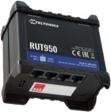 Power supply from 230V AC mains sockets Connection to the LAN network via Ethernet of DALI-SYS components and Ethernet switch WIFI connection for the commissioning of the project by the builder LTE connection with up 2 SIM cards for remote maintenance by the manufacturerSupervision type VISTATION-DALISYS-REG5V DC power supply (power supply included)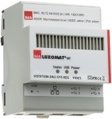 LAN connection via ETHERNETVisualization on plan, customized building Remote control of lighting / Setting of user rightsDALI multi-sensors type PDx-DALISYSPower supply and communication via DALI BUS 16V DC 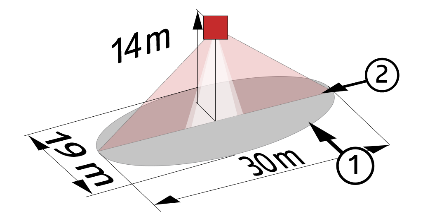 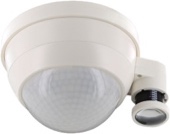 PD11-DALISYS FC: Ø 9 m across, Ø 6 m towards, Ø 3 m seated Applications: Offices / Office trays PD4N-DALISYS-C SM/FC: 40 x 5 m across, 20 x 3 m towards, Ø 8 m verticalApplications: CirculationPD4N-DALISYS SM/FC: Ø 24 m across, Ø 8 m towards, 6,40 m seated Applications: Meeting rooms / Halls LC-plus-DALISYS: 16 m across, 9 m towards, 2 m verticalApplications: Stairs / DocksPD4-DALISYS-GH-SM: Ø 30 x Ø 19 m towardsApplications: Loading areas, Racks, Rack access aisles 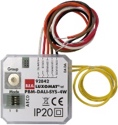 DALI PB interface type BM-DALISYS-4WPower supply and communication via DALI BUS 16V DC 4 independently interfaceable binary inputs Can be combined with all manufacturers’ pushbuttonsRelay Module Interface type RM-DALISYS-1C-REG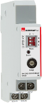 Power supply and communication via DALI BUS 16V DC Switching power: 3000W Cos ϕ = 1/1500VA Cos ϕ = 0.5 /300 W LED sources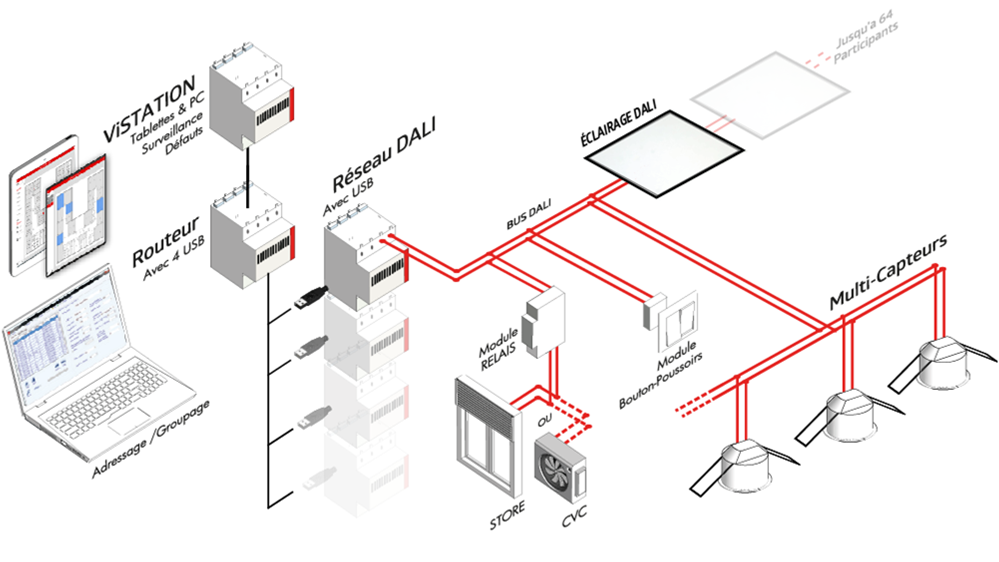 